Amsterdam, 8 aprile 2021 – A seguito della creazione di Stellantis N.V. attraverso la fusione transfrontaliera tra Fiat Chrysler Automobiles N.V. (FCA) e Peugeot S.A. (PSA) il 16 gennaio 2021, i seguenti documenti sono le rendicontazioni RSI (Responsabilità Sociale d’Impresa) di FCA e PSA per l’esercizio chiuso al 31 dicembre 2020.I bilanci 2020 pubblicati oggi, mostrano come FCA e PSA hanno affrontato i cambiamenti all’interno della società (incluse le questioni legate ai cambiamenti climatici), al fine di elaborare modelli di business sostenibili che possano creare valore condiviso e di lunga durata. I dettagli forniti ai loro stakeholder in questi bilanci illustrano i risultati raggiunti da entrambe le società in relazione alle principali sfide sociali, economiche e ambientali.La creazione di Stellantis segna l’inizio di un nuovo capitolo alimentato dall’unione di due case automobilistiche che vantano una lunga tradizione; le ambizioni in termini di Responsabilità Sociale d’Impresa saranno definite con la pubblicazione del piano strategico.I team di Stellantis hanno iniziato a convergere le attività e gli strumenti di monitoraggio. Gli obiettivi e i KPI di sostenibilità comuni risultanti da questa roadmap, saranno resi noti con il Bilancio RSI 2021, che sarà pubblicato nella primavera 2022.Informazioni su StellantisStellantis è una delle principali case automobilistiche al mondo. Protagonista della nuova era della mobilità, è guidata da una visione chiara: offrire libertà di movimento con soluzioni di mobilità esclusive, convenienti e affidabili. Oltre al ricco know-how e all'ampia presenza geografica del Gruppo, i suoi maggiori punti di forza sono la performance sostenibile, la profonda esperienza e il grande talento dei suoi dipendenti che lavorano in tutto il mondo. Stellantis farà leva sul suo ampio e iconico portafoglio di marchi creato da visionari, che hanno trasmesso ai vari brand la passione che ispira dipendenti e clienti. Stellantis punta all’eccellenza, non alla grandezza, e si pone l’obiettivo di creare valore aggiunto per tutti gli stakeholder e le comunità in cui opera. 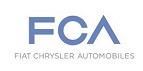 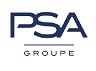 Bilancio di Sostenibilità 2020 di FCA Corporate Social Responsibility Report 2020 di Groupe PSA @StellantisStellantisStellantisStellantisPer ulteriori informazioni contattare :